*TEMA PERSEMBAHAN KESENIAN UNTUK PROJEK KESENIAN SEMESTER 1&2 MENGIKUT KREATIVITI GURU#MEMERLUKAN RPH LENGKAP UNTUK SETAHUN DAN BORANG TRANSIT PBD?#RPH2024/2025 coming soon on FEB 2024.Sila order melalui website (Autosent by EMAIL): https://rphsekolahrendah.com   @ PM: 017- 4991 336 (WhatsApp link: https://wa.me/60174991336 )Rozayus Whatsapp Channel (INFO DISKAUN): https://whatsapp.com/channel/0029VaBMmMlICVfgCkJq7x3nTELEGRAM (FREE RPT & DSKP): https://telegram.me/RPTDSKPSekolahRendahFB Group (FREE RPT): https://www.facebook.com/groups/freerpt/FB Page (Contoh RPH): https://www.facebook.com/RozaYusAcademy/Instagram: https://www.instagram.com/rozayus.academy/ Tiktok: https://www.tiktok.com/@rphrozayus *UP: Diizinkan untuk share tanpa membuang maklumat yang disampaikan oleh Rozayus AcademyMINGGUUNIT / TAJUK / BIDANGSTANDARD KANDUNGAN /STANDARD PEMBELAJARANOBJEKTIFCATATAN1MINGGU  ORIENTASIMINGGU  ORIENTASIMINGGU  ORIENTASIMINGGU  ORIENTASI2UNIT 1 :  TUT  TUT  KERETA APITARIK DAN HEMBUS/ IKUT   TEMPO2.0 Modul Kemahiran Muzik2.1 Nyanyian2.1.1 Bernyanyi dengan teknik pernafasan yang betul.2.1.2 Bernyanyi dengan pic yang betul.Pada akhir pembelajaran, murid dapat menyanyi lagu ”Tut Tut Kereta Api” pada pic yang tepat dengan teknik pernafasan dan pic yang betul.EMKBahasaKBAT :Mengaplikasi BBMAudio 1-7, Skor laguBT m/s 10-113UNIT 1 :  TUT  TUT  KERETA API TARIK DAN HEMBUS/ IKUT   TEMPO2.0 Modul Kemahiran Muzik2.2 Permainan Alat Perkusi2.2.1 Memainkan alat perkusi mengikut tempo.Pada akhir pembelajaran, murid dapat memainkan alat perkusi mengikut tempo.EMKKreativiti dan InovasiKBATMengaplikasiBBMAudio 5,8, BT m/s 124UNIT 1 :  TUT  TUT  KERETA API BERGERAK IKUT   TEMPO2.0 Modul Kemahiran Muzik2.3 Bergerak Mengikut Muzik2.3.2 Membuat pergerakan berdasarkan tempo.Pada akhir pembelajaran, murid dapat membuat pergerakan berdasarkan tempo.EMKKreativiti dan inovasi KBATMengaplikasiBBMAudio 8, BT m/s 13	5CUTI PERAYAAN HARI RAYA AIDILFITRICUTI PERAYAAN HARI RAYA AIDILFITRICUTI PERAYAAN HARI RAYA AIDILFITRICUTI PERAYAAN HARI RAYA AIDILFITRIMINGGUUNIT / TAJUK / BIDANGSTANDARD KANDUNGAN / STANDARD PEMBELAJARANOBJEKTIFCATATAN6UNIT  2 : MALAYSIA KITAKITA SATU KELUARGA   /   AJUK SAYA2.0 Modul Kemahiran Muzik2.1 Nyanyian2.1.2 Bernyanyi dengan pic yang betul.2.1.3 Bernyanyi mengikut tempo.Pada akhir pembelajaran, murid dapat menyanyi dengan pic yang betul dan mengikut tempo.EMKBahasa, Nilai murniKBATMengaplikasiBBMAudio 9-14BT m/s 18-197UNIT  2 : MALAYSIA KITAKITA SATU KELUARGA   /   PERGERAKAN2.0 Modul Kemahiran Muzik2.3 Bergerak Mengikut Muzik2.3.1 Membuat pergerakan berdasarkan corak irama dari muzik yang didengar.Pada akhir pembelajaran, murid dapat membuat pergerakan berdasarkan corak irama dari muzik didengar.EMKNilai murniKBATMengaplikasiBBMAudio 15-17BT m/s 208UNIT  2 : MALAYSIA KITAKITA SATU KELUARGA   /   PERGERAKAN2.0 Modul Kemahiran Muzik2.3 Bergerak Mengikut Muzik2.3.1 Membuat pergerakan berdasarkan corak irama dari muzik yang didengar.Pada akhir pembelajaran, murid dapat membuat pergerakan berdasarkan corak irama dari muzik didengar.EMKNilai murniKBATMengaplikasiBBMAudio 15-17BT m/s 20MINGGUTARIKHUNIT / TAJUK / BIDANGSTANDARD KANDUNGAN / STANDARD PEMBELAJARANOBJEKTIFCATATAN9UNIT  3  : ANEKA CAPAN TEPUK AMAI—AMAI2.0 Modul Kemahiran Muzik2.2 Permainan Alat Perkusi2.2.2 Memainkan alat perkusi mengikut corak irama berdasarkan skor ikon yang mewakili nilai not 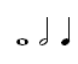 Pada akhir pembelajaran, murid dapat memainkan alat perkusi mengikut corak irama berdasarkan skor ikon yang mewakili nilai not.EMKKeusahawananKBATMengaplikasiBBMAudio 21-23BT m/s 2610UNIT  3  : ANEKA CAPAN TEPUK AMAI—AMAI2.0 Modul Kemahiran Muzik2.2 Permainan Alat Perkusi2.2.2 Memainkan alat perkusi mengikut corak irama berdasarkan skor ikon yang mewakili nilai not Pada akhir pembelajaran, murid dapat memainkan alat perkusi mengikut corak irama berdasarkan skor ikon yang mewakili nilai not.EMKKeusahawananKBATMengaplikasiBBMAudio 21-23BT m/s 2711UNIT 3 :  ANEKA CAPAN PUTAR—PUTAR RODA CIPTAAN3.0 Modul Kreativiti Muzik3.1 Pengkaryaan Muzik3.1.2Mencipta corak irama muDah mengunakan ikon mewakili nilai not semibref, minim, krocet3.1.3	Mempersembahkan hasil ciptaanPada akhir pembelajaran, murid dapat mempersembahkan hasil ciptaan.EMKKreativiti dan inovasi KBATMenciptaBBMAudio 24-25BT m/s 28-29CUTI PENGGAL 1, SESI 2024/2025KUMPULAN A: 24.05.2024 - 02.06.2024, KUMPULAN B: 25.05.2024 - 02.06.2024CUTI PENGGAL 1, SESI 2024/2025KUMPULAN A: 24.05.2024 - 02.06.2024, KUMPULAN B: 25.05.2024 - 02.06.2024CUTI PENGGAL 1, SESI 2024/2025KUMPULAN A: 24.05.2024 - 02.06.2024, KUMPULAN B: 25.05.2024 - 02.06.2024CUTI PENGGAL 1, SESI 2024/2025KUMPULAN A: 24.05.2024 - 02.06.2024, KUMPULAN B: 25.05.2024 - 02.06.2024CUTI PENGGAL 1, SESI 2024/2025KUMPULAN A: 24.05.2024 - 02.06.2024, KUMPULAN B: 25.05.2024 - 02.06.2024MINGGUUNIT / TAJUK / BIDANGSTANDARD KANDUNGAN / STANDARD PEMBELAJARANOBJEKTIFCATATAN12UNIT  4  :  SERANGGA COMELTEKSTUR MUZIK1.0 Modul Bahasa Muzik1.1.1 Elemen Muzik1.1.1 Mengenal dan membezakan tekstur tebal dan nipis.1.1.2 Mengaplikasikan pemahaman tekstur tebal dan nipis dalam aktiviti muzik.Pada akhir pembelajaran, murid dapat mengenal pasti dan membezakan tekstur nipis dan tebal serta menyanyikan lagu ”Serangga” pada pic yang tepat.EMKKelestarian AlamSekitar KBATMenganalisis, MengaplikasiBBMAudio 30-38BT m/s 36-3713UNIT  4  :  SERANGGA COMELGIGIH SI LABAH-LABAH3.0 Modul Kreativiti Muzik3.1 Pengkaryaan Muzik3.1.1 Menghasilkan kesan bunyi untuk mengiringi persembahan.3.1.3 Mempersembahkan hasil ciptaan.Pada akhir pembelajaran, murid dapat memainkan ciptaan secara bergilir-gilirEMKKelestarian AlamSekitar KBATMenilaiBBMAudio 36-38BT m/s 3814UNIT  4  :  SERANGGA COMELMUZIK JAZ4.0 Modul Apresiasi Muzik4.1 Penghayatan Karya Muzik4.1.1 Membuat ulasan terhadap Muzik Popular yang didengar daripada aspek:(i) jenis muzik.(ii) nama penyanyi atau kumpulanPada akhir pembelajaran, murid dapat membuat ulasan terhadap muzik popular yang didengari.EMKKelestarian alam sekitarKBATMenilaiBBMMuzik JazBT m/s 39MINGGUUNIT / TAJUK / BIDANGSTANDARD KANDUNGAN / STANDARD PEMBELAJARANOBJEKTIFCATATAN15UNIT 5 : PAHLAWAN KECIL PEMANASAN SUARA / PARANG ILANG2.0 Modul Kemahiran Muzik2.1 Nyanyian2.1.2 Bernyanyi dengan pic yang betul.2.3 Bergerak Mengikut Muzik2.3.3 Merancang pergerakan berdasarkan muzik yang didengar: (ii) tempo.Pada akhir pembelajaran, murid dapat menyanyikan lagu  pada pic yang tepat.EMKPatriotismeKBATMengaplikasiBBMAudio 41-45BT m/s 44-4516UNIT 5 : PAHLAWAN KECIL PEMANASAN SUARA / PARANG ILANG2.0 Modul Kemahiran Muzik2.1 Nyanyian2.1.2 Bernyanyi dengan pic yang betul.2.3 Bergerak Mengikut Muzik2.3.3 Merancang pergerakan berdasarkan muzik yang didengar: (ii) tempo.Pada akhir pembelajaran, murid dapat menyanyikan lagu ”Parang Ilang” pada pic yang tepat dan melakukan pergerakan kreatif berdasarkan lagu.EMKPatriotismeKBATMengaplikasiBBMAudio 41-45BT m/s 44-4517UNIT 5 : PAHLAWAN KECIL GERAK IRAMA2.0 Modul Kemahiran Muzik2.3 Bergerak Mengikut Muzik2.3.3 Merancang pergerakan berdasarkan muzik yang didengar: (i) corak irama lagu.Pada akhir pembelajaran, murid dapat merancang pergerakan berdasarkan muzik yang didengar.EMKPatriotismeKBATMengaplikasiBBMAudio 46-47BT m/s 46-47MINGGUUNIT / TAJUK / BIDANGSTANDARD KANDUNGAN / STANDARD PEMBELAJARANOBJEKTIFCATATAN18UNIT 6 :  BELON UDARA TINGGI DI LANGITKENALI REKODER1.0 Modul Bahasa Muzik1.2 Notasi Muzik1.2.1 Membaca not pada baluk:(i) not G, A dan B.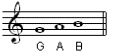 2.0 Modul Kemahiran Muzik2.4 Rekoder2.4.1 Mengenal dan memahami:(i) bahagian rekoder.(iii) penjarian asas rekoder.2.4.2 Memainkan rekoder mengikut tempo dengan ton yang baik: (i) dengan penjarian not B, A dan G.(ii) menggunakan jenis not semibref, minim, krocetPada akhir pembelajaran, murid dapat memainkan rekoder mengikut tempo dengan ton yang baik.EMKBahasaKBATMengaplikasiBBM: Audio 48-49BT m/s 54-5519-20UNIT 6 :  BELON UDARA TINGGI DI LANGITKENALI REKODER 2.0 Modul Kemahiran Muzik2.4 Rekoder2.4.2 Memainkan rekoder mengikut tempo dengan ton yang baik:(i) dengan penjarian not B, A dan G.(ii) menggunakan jenis not semibref, minim, krocet(iii) pernafasan yang betul.(iv) perlidahan yang betul.(v) Embouchure yang betul.(vi) postur yang betul Pada akhir pembelajaran, murid dapat memainkan rekoder mengikut tempo dengan ton yang baik.EMKBahasaKBATMengaplikasiBBM: Audio 50-53BT m/s 56-57MINGGUUNIT / TAJUK / BIDANGSTANDARD KANDUNGAN / STANDARD PEMBELAJARANOBJEKTIFCATATAN21UNIT 7 :  OH , BERWARNA  - WARNIAJUK SAYA2.0 Modul Kemahiran Muzik2.1 Nyanyian2.1.2 Bernyanyi dengan pic yang betul.Pada akhir pembelajaran, murid dapat menyanyi dengan pic yang betul.  EMKKelestarian alam sekitar KBATMenciptaBBMAudio 54-57  BT m/s 6322UNIT  7 :  IRAMA BINGO3.0 Modul Kreativiti Muzik3.1 Pengkaryaan Muzik	3.1.2 Mencipta corak irama mudah mengunakan ikon mewakili nilai not semibref, minim, krocetPada akhir pembelajaran, murid dapat mencipta corak irama mudah mengunakan ikon.  EMKKreativiti dan Inovasi KBATMenciptaBBMAudio 58  BT m/s 64-65MINGGUUNIT / TAJUK / BIDANGSTANDARD KANDUNGAN / STANDARD PEMBELAJARANOBJEKTIFCATATAN23Projek Seni Muzik 15.0 PROJEK SENI MUZIK5.1 Persembahan Muzik5.1.1 Merancang persembahan muzik.Pada akhir projek, murid dapat:-menyanyikan lagu-lagu yang telah dipelajari.mengaplikasikan pengetahuan dan kemahiran yang dipelajari dalam nyanyian, permainan alat perkusi dan gerakan semasa persembahan.Perancangan24Projek Seni Muzik 15.0 PROJEK SENI MUZIK5.1 Persembahan Muzik5.1.2 Membuat persembahan muzik.5.1.3 Mengamalkan nilai murni dalam aktiviti muzik.Pada akhir projek, murid dapat:-menyanyikan lagu-lagu yang telah dipelajari.mengaplikasikan pengetahuan dan kemahiran yang dipelajari dalam nyanyian, permainan alat perkusi dan gerakan semasa persembahan.Persediaan25-26Projek Seni Muzik 15.0 PROJEK SENI MUZIK5.1 Persembahan Muzik5.1.2 Membuat persembahan muzik.5.1.3 Mengamalkan nilai murni dalam aktiviti muzik.Pada akhir projek, murid dapat:-menyanyikan lagu-lagu yang telah dipelajari.mengaplikasikan pengetahuan dan kemahiran yang dipelajari dalam nyanyian, permainan alat perkusi dan gerakan semasa persembahan.Persembahan/ PENTAKSIRANCUTI PENGGAL 2, SESI 2024/2025KUMPULAN A: 13.09.2024 - 21.09.2024, KUMPULAN B: 14.09.2024 - 22.09.2024CUTI PENGGAL 2, SESI 2024/2025KUMPULAN A: 13.09.2024 - 21.09.2024, KUMPULAN B: 14.09.2024 - 22.09.2024CUTI PENGGAL 2, SESI 2024/2025KUMPULAN A: 13.09.2024 - 21.09.2024, KUMPULAN B: 14.09.2024 - 22.09.2024CUTI PENGGAL 2, SESI 2024/2025KUMPULAN A: 13.09.2024 - 21.09.2024, KUMPULAN B: 14.09.2024 - 22.09.2024CUTI PENGGAL 2, SESI 2024/2025KUMPULAN A: 13.09.2024 - 21.09.2024, KUMPULAN B: 14.09.2024 - 22.09.2024MINGGUUNIT / TAJUK / BIDANGSTANDARD KANDUNGAN / STANDARD PEMBELAJARANOBJEKTIFCATATAN27UNIT 8 : CANTIK BERCAHAYA SAYANGI REKODER1.0 Modul Bahasa Muzik1.2 Notasi Muzik1.2.2 Mengaplikasikan pen- getahuan notasi muzik dalam aktiviti permainan rekoder.2.0 Modul Kemahiran Muzik2.4 Rekoder2.4.1 Mengenal dan memahami: (ii) cara menjaga rekoder.Pada akhir pembelajaran, murid dapat memainkan rekoder dengan mengaplikasikan pembacaan skor muzik.EMKNilai murniKBATMengaplikasiBBMAudio 59-63  BT m/s 70-7128UNIT 8 : CANTIK BERCAHAYA PERKUSI GUBAHANKU / SELAMAT MALAM2.0 MODUL KEMAHIRAN MUZIK2.2 Permainan Alat Perkusi2.2.2 Memainkan alat perkusi mengikut corak irama berdasarkan skor ikon yang mewakili nilai not semibref, minim,krocetPada akhir pembelajaran, murid dapat mencipta corak irama mudah menggunakan ikon mewakili nilai not semibref, minim, krocet.EMKNilai murniKreativiti dan InovasiKBATMenciptaBBMAudio 61-63  BT m/s 72-7329UNIT 8 : CANTIK BERCAHAYA PERKUSI GUBAHANKU / SELAMAT MALAM3.0 MODUL KREATIVITI MUZIK3.1 Pengkaryaan Muzik3.1.2 Mencipta corak irama mudah menggunakan ikon mewakili nilai not semibref, minim, krocet3.1.3 Mempersembahkan hasil ciptaan.Pada akhir pembelajaran, murid dapat mencipta corak irama mudah menggunakan ikon mewakili nilai not semibref, minim, krocet.EMKNilai murniKreativiti dan InovasiKBATMenciptaBBMAudio 61-63  BT m/s 72-73MINGGUUNIT / TAJUK / BIDANGSTANDARD KANDUNGAN / STANDARD PEMBELAJARANOBJEKTIFCATATAN30UNIT 9 : BONEKA MENARI MENCUIT HATINYANYI SEPERTI AKU / BONEKA2.0 Modul Kemahiran Muzik2.1 Nyanyian2.1.2 Bernyanyi dengan pic yang betul.2.1.3 Bernyanyi mengikut tempoPada akhir pembelajaran, murid dapat menyanyi lagu dengan pic yang betul.EMKNilai murniKBATMencptaBBMBT m/s 80Audio 69-7031UNIT 9 : BONEKA MENARI MENCUIT HATINYANYI SEPERTI AKU / BONEKA2.0 Modul Kemahiran Muzik2.1 Nyanyian2.1.2 Bernyanyi dengan pic yang betul.2.1.3 Bernyanyi mengikut tempoPada akhir pembelajaran, murid dapat menyanyi lagu dengan pic yang betul.EMKNilai murniKBATMengaplikasiBBMBT m/s 80-81Audio 65-6832UNIT  9 :  TAMAK SELALU RUGI3.0 MODUL KREATIVITI MUZIK3.1 Pengkaryaan Muzik 3.1.1 Menghasilkan kesan bunyi untuk mengiringi persembahan.3.1.2 Mempersembahkan hasil ciptaanPada akhir pembelajaran, murid dapat mempersembahkan hasil ciptaan.EMKNilai murniKBATMencptaBBMBT m/s 82-83Audio 69-70MINGGUUNIT / TAJUK / BIDANGSTANDARD KANDUNGAN / STANDARD PEMBELAJARANOBJEKTIFCATATAN33UNIT  9 :  PENGHAYATAN KARYA MUZIK4.0 MODUL APRESIASI MUZIK4.1 Penghayatan Karya Muzik4.1.1 Membuat ulasan terhadap Muzik Popular yang didengar daripada aspek: (i) jenis muzik (ii) masyarakat yang mengamalkan muzik tersebutPada akhir pembelajaran, murid dapat merancang persembahan muzik.EMKNilai murniKreativiti dan InovasiKBATMenilaiBBMBT m/s 84-85Rakaman persembahan.34UNIT 10 : ANYAMAN BERZAMAN CIK KECIK KEBOM2.0 Modul Kemahiran Muzik2.1 Nyanyian2.1.2 Bernyanyi dengan pic yang betul.2.3 Bergerak Mengikut Muzik2.3.2 Membuat pergerakan berdasarkan tempo.Pada akhir pembelajaran, murid dapat menyanyikan lagu dengan pic yang betul.EMKBahasaKBATMengaplikasiBBMBT m/s 92-93, Audio 71-7435UNIT 10  :  PERMAINAN BUAH LAZAT3.0 MODUL KREATIVITI MUZIK3.1 Pengkaryaan Muzik3.1.2 Mencipta corak irama mudah mengunakan ikon mewakili nilai not semibref, minim, krocet.Pada akhir pembelajaran, murid dapat memainkan corak irama dengan skor ikon.EMKNilai murniKreativiti dan InovasiKBATMenciptaBBMBT m/s 94-95, Audio 75.36UNIT 10  :  MUZIK ROCK4.0 MODUL APRESIASI MUZIK4.1 Penghayatan Karya Muzik4.1.1 Membuat ulasan terhadap Muzik Popular yang didengar daripada aspek: (i) jenis muzik (ii) masyarakat yang mengamalkan muzik tersebutPada akhir pembelajaran, murid dapat membuat ulasan terhadap muzik popular yang didengar.EMKBahasaKBATMenganalisisBBMMuzik Rock, BT m/s 96MINGGUUNIT / TAJUK / BIDANGSTANDARD KANDUNGAN / STANDARD PEMBELAJARANOBJEKTIFCATATAN37Projek Seni Muzik 25.0 Projek Seni Muzik5.1 Persembahan Murid5.1.1 Merancang persembahan muzik.Pada akhir pembelajaran, murid-murid akan dapat membuat perancangan projek seni muzik bersama guru dan rakan-rakan.38Projek Seni Muzik 25.0 Projek Seni Muzik5.1.2 Membuat persembahan muzik.5.1.3 Mengamalkan nilai murni dalam aktiviti muzik.Pada akhir pembelajaran, murid-murid akan dapat membuat persediaann projek seni muzik bersama guru dan rakan-rakan.39Projek Seni Muzik 25.0 Projek Seni Muzik5.1.2 Membuat persembahan muzik.5.1.3 Mengamalkan nilai murni dalam aktiviti muzik.Pada akhir pembelajaran, murid-murid akan dapat membuat perasembahan projek seni muzik bersama guru dan rakan-rakan.MINGGUTARIKHUNIT / TAJUK / BIDANGSTANDARD KANDUNGAN / STANDARD PEMBELAJARANOBJEKTIFCATATANCUTI PENGGAL 3, SESI 2024/2025KUMPULAN A: 20.12.2024 -28.12.2024, KUMPULAN B: 21.12.2024 -29.12.2024CUTI PENGGAL 3, SESI 2024/2025KUMPULAN A: 20.12.2024 -28.12.2024, KUMPULAN B: 21.12.2024 -29.12.2024CUTI PENGGAL 3, SESI 2024/2025KUMPULAN A: 20.12.2024 -28.12.2024, KUMPULAN B: 21.12.2024 -29.12.2024CUTI PENGGAL 3, SESI 2024/2025KUMPULAN A: 20.12.2024 -28.12.2024, KUMPULAN B: 21.12.2024 -29.12.2024CUTI PENGGAL 3, SESI 2024/2025KUMPULAN A: 20.12.2024 -28.12.2024, KUMPULAN B: 21.12.2024 -29.12.202440MINGGU PENTAKSIRANMINGGU PENTAKSIRANMINGGU PENTAKSIRANMINGGU PENTAKSIRAN41-42PENGURUSAN AKHIR TAHUNPENGURUSAN AKHIR TAHUNPENGURUSAN AKHIR TAHUNPENGURUSAN AKHIR TAHUNCUTI AKHIR PERSEKOLAHAN SESI 2024/2025 KUMPULAN A: 17.01.2025 - 15.02.2025, KUMPULAN B: 18.01.2025 - 16.02.2025CUTI AKHIR PERSEKOLAHAN SESI 2024/2025 KUMPULAN A: 17.01.2025 - 15.02.2025, KUMPULAN B: 18.01.2025 - 16.02.2025CUTI AKHIR PERSEKOLAHAN SESI 2024/2025 KUMPULAN A: 17.01.2025 - 15.02.2025, KUMPULAN B: 18.01.2025 - 16.02.2025CUTI AKHIR PERSEKOLAHAN SESI 2024/2025 KUMPULAN A: 17.01.2025 - 15.02.2025, KUMPULAN B: 18.01.2025 - 16.02.2025CUTI AKHIR PERSEKOLAHAN SESI 2024/2025 KUMPULAN A: 17.01.2025 - 15.02.2025, KUMPULAN B: 18.01.2025 - 16.02.2025